BD3.02- Borgingsdocument Oplossingsgerichte pestaanpakOm een positief klimaat op school te bevorderen maken we gebruik van het programma Vreedzame School. Zie voor uitgangspunten en uitgebreide beschrijving het beleidsplan “Sociale veiligheid op de PWA. Wanneer er toch sprake is van pesten of pestsignalen nemen we dit altijd serieus. Door middel van de “oplossingsgerichte pestaanpak”  proberen we het pesten zo snel mogelijk te stoppen. Wanneer dit niet helpt stappen we over op de in het beleidsplan beschreven stappen. In dit borgingsdocument een samenvatting van de te volgen stappen bij pestsituaties. Oplossingsgerichte Pest Aanpak Essentiële elementen:Geen schuld, verwijten of straf (no-blame)Gaat uit van het goede in ieder kindGevoelens staan centraal i.p.v. feitenAanmoedigen van empathieIedereen is verantwoordelijkSnel, positief en oplossingsgerichtGeeft de pester de kans gedrag te veranderenNiet doen:Geen labels plakkenNiet “de waarheid” zoekenNiet het gepeste kind willen veranderenNiet straffenHet proces:Het proces bestaat uit 3 rondes en 7 stappen:RONDE 1: (stap 1)Gesprek met melder en/of gepeste kindRONDE 2: (stappen 2-6)Gesprek steungroep (zonder het gepeste kind!)RONDE 3: (stap 7)Gesprek met individuele leden steungroepAfsluitend gesprek met het gepeste kindDit proces kan evt. meerdere keren herhaald wordenDe 7 stappen:STAP 1: Gesprek met het gepeste kindInformatie aanvullen/verzamelen: beleving van het gepeste kind, namen van betrokkenen, niet-betrokkenen en vriendelijke kinderenBenoem steeds in termen van het gevoel en het effect van het pestenProcedure uitleggenVertrouwen vragen (letterlijk!)Checken wat wel/niet gezegd mag wordenEvt. opschrijven/tekenen hoe je je voelt + uitleggen waarom Steungroep met kind samenstellen (4 á 5) STAP 2:	Steungroep wordt samengeroepenSnel handelen (liefst op de dag van stap 1)Leden van het groepje bijeenroepen in aangename setting (geen associatie met straf)Zeg: ik heb je even nodigHet gepeste kind is niet aanwezigSTAP 3: Leg het probleem uitBegeleider houdt touwtjes in handenBewoording luistert heel nauw: ‘Er is een situatie in de klas en ik denk dat jullie er iets aan kunnen doen’ i.p.v. ‘ik heb een probleem en jullie kunnen het oplossen’Niet beschuldigen, etiketteren, moraliserenVertel hoe het gepeste kind zich voelt Illustreren met woorden, tekst, tekening van het gepeste kindSTAP 4: Deel de verantwoordelijkheidBenoem dat niemand hiervan de schuld krijgtBegeleider wijst op de individuele verantwoordelijkheidNadruk op ‘het moet stoppen’Belang van de groep (we kunnen er samen iets aan doen!)STAP 5: Vraag naar ideeën van elk groepslidMoedig aan om oplossingen voor te stellenLaat evt. herhalen, beginnend met ‘Ik…’Vraag door om intenties concreet te maken (wat zou er veranderen door de oplossing?)Aanvaard alle positieve voorstellenVraag door op antwoorden, maar veroordeel ze nietGeef opstekers!STAP 6: Laat het aan hen over:Leg de verantwoordelijkheid voor de oplossing bij hen, lkr. faciliteertSchenk vertrouwen en spreek dit ook uit naar de steungroepMaak melding van de volgende gespreksronde (na 1 week)In de tussentijd: geen bemoeienis, wel bereikbaar blijvenNB Het gepeste kind wordt niet op de hoogte gesteld van de gemaakte afspraken.STAP 7: Na een week: een gesprek met de steungroepHet is niet van belang of alle voorstellen uitgevoerd zijn. Als het pesten maar gestopt is!Los van de steungroep:Vraag het gepeste kind naar veranderingen en verwachtingen voor de toekomst (heeft het kind nog iets extra’s nodig?)Benoem dat je de situatie blijft volgenRol van de begeleider:Begeleider hoeft niet eigen leerkracht te zijnZelfreflectie: o.a. Hoe is je relatie met de daders/ het slachtoffer? Geloof je echt in de kracht van de kinderen? Ben je in staat jezelf er buiten te zetten?Open houding, alle aandachtTijd en rust (stiltes laten vallen)Informatieve vragen stellen en vragen naar beleving en gevoelensVriendelijk en duidelijk de leiding nemen (stap 2-6)Doel van het gesprek actief bewaken (stap 2-6)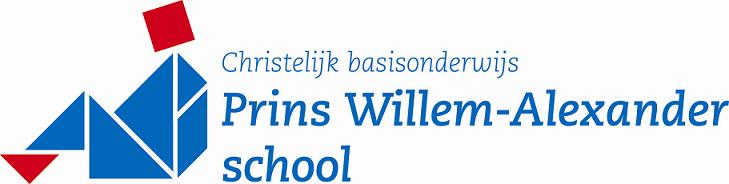 Oplossingsgerichte pestaanpakdatum besluit09-06-2021In teamvergaderingdatum laatste versie09-06-2021Evaluatiejuni 2024